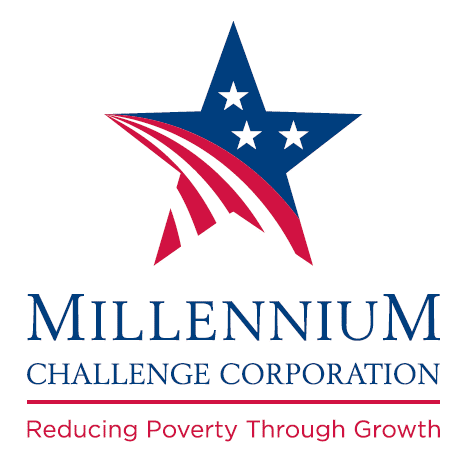 Eligibility VerificationDate of Eligibility Verification: __________________Bidder 
No. 1Bidder 
No. 2Bidder 
No. 3Bidder 
No. 4World Bank Debarred List http://worldbank.org/debarrNot in the listNot in the listNot in the listNot in the listSystem for Award Management (Excluded Parties List) https://www.sam.gov/SAM/pages/public/searchRecords/search.jsfUS Government Consolidated Screening Listhttps://www.export.gov/csl-searchState Sponsors of Terrorismhttps://www.state.gov/j/ct/list/c14151.htmEligibility confirmed Legend: E = Eligible / NE = Not Eligible